E3-interview 0928 – Learning from peers about diverse educational experience edinterview.docx 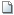 Interview three Eastern students who are members of a racial/ethnic/gender/age .. group that is not yours and who are not members of this class, using the attached school experience questionnaire.  Each completed interview form will earn 10 points. Save the completed form on your own computer with a label diffrace - standing for difference in race, diffage - standing for difference in age ...Do not include the students' names on the form to maintain their confidentiality.  After these interviews, develop an initial synthesis in the form of a 250-word essay of the information you gathered on the diversity of schools in this region/state/nation. Submit the interview forms and the essay individually by uploading them in the assignment folder or posting them in your ePortfolio.  Prepare to present a short summary of your findings for an additional 4 points.